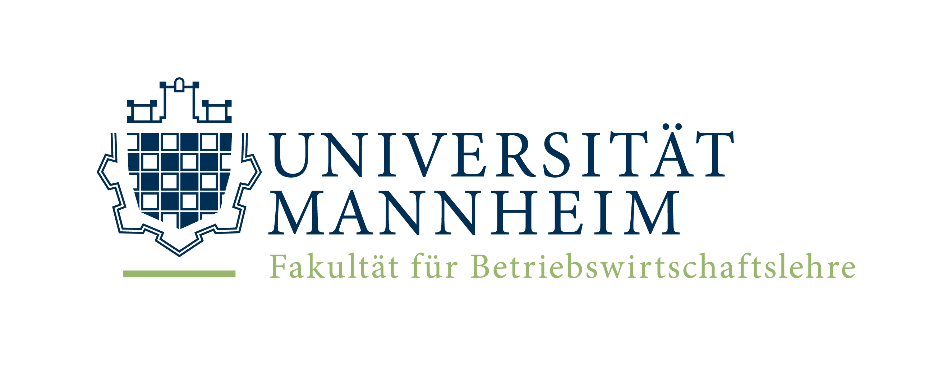 	Submitted:	December 20, 2022	By:	Max Mustermann
born on March 23, 1990		in Mannheim, Germany
	Matriculation number:	0123456
	Course of Study:		Supervisor: 	Jun.-Prof. Dr. Jana-Rebecca RehseUniversity of MannheimJunior Professorship of Management AnalyticsL15 1-6, 68161 MannheimHomepage: https://www.bwl.uni-mannheim.de/rehse/Table of ContentsList of Figures	iiiList of Tables	ivList of Abbreviations	vAbstract	11	Introduction	22	Foundations	33	Methodology	44	Results	55	Conclusions	65.1	Summary of findings	65.2	Limitations	65.3	Recommendations for future research	6Bibliography	iAppendix	iiAffidavit	iiiList of FiguresFigure 1: Analysis of identified Papers	3List of TablesTable 1 Sample table	6Table 2 Items Used to Measure Each Construct	iiList of AbbreviationsBI		Business IntelligenceBPI		Business Process IntelligenceBPM		Business Process ManagementDW		Data WarehousePM		Process MiningAbstractAbstract text is here.PLEASE NOTE:Your thesis should follow MIS Quarterly instructions for  full-length research articles: https://misq.org/categoriesDocument length: ca. 60 pages content (content pages are using Arabic numbers as page number format, while other non-content pages are following roman page numbers). Content includes text, tables, and figures.MISQ References and Citations Format: References should be listed alphabetically by author name in conformance with APA 7th edition. In-text citations should be indicated by the author’s last name and year of publication, e.g., (DeGross, 1977) or DeGross (1977).Make sure to have the right settings. E.g. with Mendeley plugin: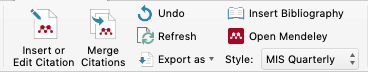 The output should look like this: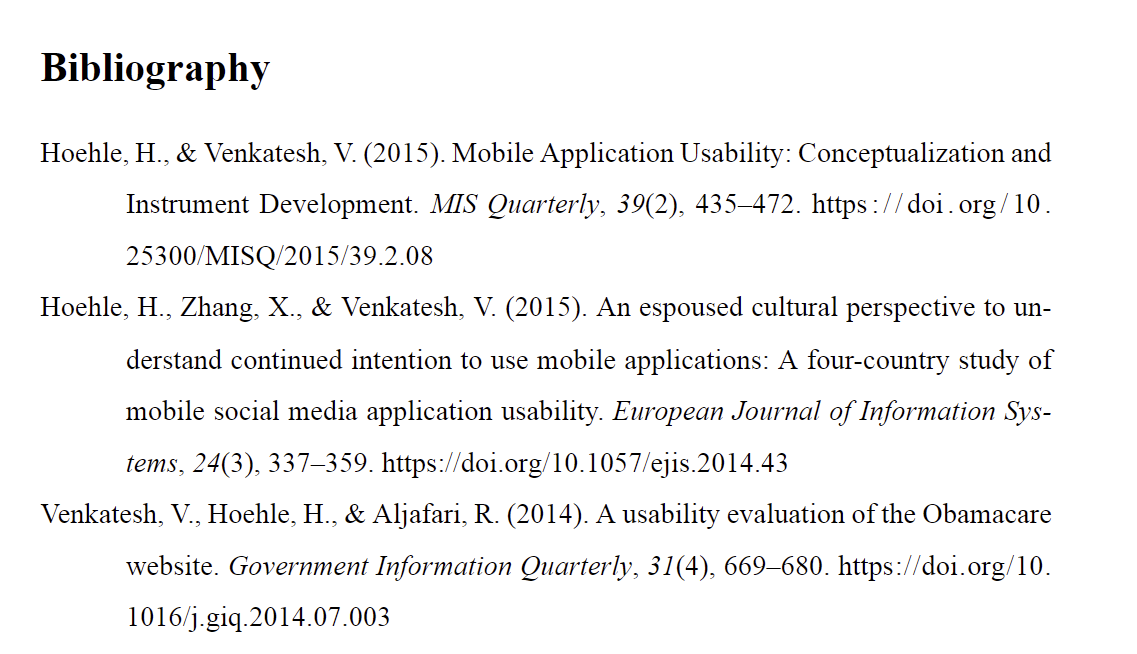 Remove this note in your final version!IntroductionThe role of information systems in modern business solutions is indisputable, [...] Developing such a solution is the goal of this work (Venkatesh et al., 2014). FoundationsProcess mining needs to access [...] and used by many large-scale companies (Hoehle & Venkatesh, 2015) across the world.2.1 A sub-section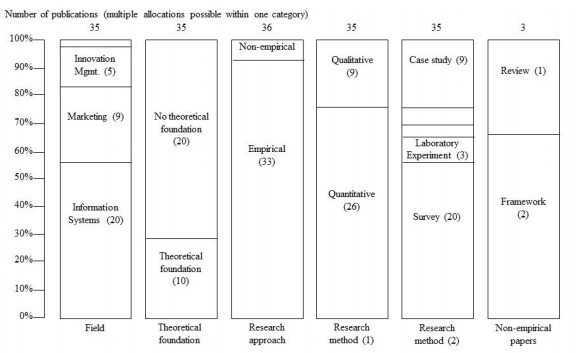 Figure 1: Analysis of identified PapersThe work of Hoehle et al. (2015) provides a solution for this problem in terms of
[..].2.2 Yet another sub-section
           As you can see in the figure 1, everything looks better in a diagram. Also, in the
page 2 is the same example.
 MethodologyA solution for the aforementioned problem can be achieved by developing a software  [...] would be able to start process mining tasks using this event log (Hoehle et al., 2015; Venkatesh et al., 2014).ResultsCurrently only few tools are focusing [...]  The findings in this area will be covered and be used to draw the essential requirements of the final solution. Citation examples
         And here we demonstrate like (Hoehle et al., 2015) how citations look alike. You can also have multiple citations (Hoehle et al., 2015; Venkatesh et al., 2014). Or cite in the text like this: Hoehle and Venkatesh (2015).ConclusionsGiving the conclusion here.Summary of findingsHere is a sample table. Table 1 Sample tableLimitationsRecommendations for future researchBibliographyHoehle, H., & Venkatesh, V. (2015). Mobile Application Usability:  Conceptualization and Instrument Development. MIS Quarterly, 39(2), 435–472. https://doi.org/10.25300/misq/2015/39.2.08Hoehle, H., Zhang, X., & Venkatesh, V. (2015). An espoused cultural perspective to understand continued intention to use mobile applications: a four-country study of mobile social media application usability. European Journal of Information Systems, 24(3), 337–359. https://doi.org/10.1057/ejis.2014.43Venkatesh, V., Hoehle, H., & Aljafari, R. (2014). A usability evaluation of the Obamacare website. Government Information Quarterly, 31(4), 669–680. https://doi.org/10.1016/j.giq.2014.07.003AppendixAll tables, results, interview data, collected data, used in the report, could be presented here. Table 2 Items Used to Measure Each ConstructAffidavitI hereby declare that I have developed and written the enclosed master thesis entirely on my own and have not used outside sources without declaration in the text. Any concepts or quotations applicable to these sources are clearly attributed to them. This master thesis has not been submitted in the same or a substantially similar version, not even in part, to any other authority for grading and has not been published elsewhere. This is to certify that the printed version is equivalent to the submitted electronic one. I am aware of the fact that a misstatement may have serious legal consequences.I also agree that my thesis can be sent and stored anonymously for plagiarism purposes. I know that my thesis may not be corrected if the declaration is not issued.Mannheim, December 20, 2022Max MustermannSurveyConstructItem UsedSourceJob
(Survey 1)***Job
(Survey 1)***Job
(Survey 1)***Job
(Survey 1)***Job
(Survey 1)***Job
(Survey 1)***General(survey 2)***General(survey 2)***General(survey 2)***SurveyConstructItem UsedSourceJob
(Survey 1)***Job
(Survey 1)***Job
(Survey 1)***Job
(Survey 1)***Job
(Survey 1)***Job
(Survey 1)***General(survey 2)***General(survey 2)***General(survey 2)***General(survey 2)***General(survey 2)***General(survey 2)***General(survey 2)***General(survey 2)***General(survey 2)***General(survey 2)***